Zora Neale Hurston & the Harlem Renaissance Directions: Please watch the video OR read the article on Zora Neale Hurston and answer the following questions. Each question is worth 5 points and should be answered in complete sentences. This will count as your artist study assignment (Sketchbook assignment #6)Class Website: http://www.designmendola.com/sketchbook-assignments.html Youtube link:  https://www.youtube.com/watch?v=xKSQHN269M0When and where was Zora Neale Hurston born?  ______________________________ _______________________________________________________________________________________________________________________________________________Where did Hurston’s family move to? ______________________________________ ____________________________________________________________________  Why did Zora Neale Hurston have to lie about her age to go to public school? ________________________________________________________________________________________________________________________________________________Why did Franz Boas ask Hurston to go to Harlem, NY? __________________________ _______________________________________________________________________________________________________________________________________________Why was Harlem known as the Harlem Renaissance in the 1920s? _______________________________________________________________________________________________________________________________________________________________What is Zora Neale Hurston most famous for?  _________________________________ _______________________________________________________________________Why were critics outraged with Zora Neale Hurston’s writing? _____________________ ________________________________________________________________________________________________________________________________________________How did Zora Neale Hurston die and how? _____________________________________ ________________________________________________________________________________________________________________________________________________Who helped save Zora Neale Hurston’s legacy and why? _________________________ ________________________________________________________________________________________________________________________________________________________________________________________________________________________ In the boxes below, draw a few images that relate to what you learned about the Harlem Renaissance & Zora Neale Hurston. (example: books, music notes, NYC)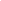 Use the back of the paper if you need more space or would like to draw more than 2 images.